Suvestinė redakcija nuo 2018-01-01Įsakymas paskelbtas: Žin. 2004, Nr. , i. k. 1042055ISAK71/V-257Nauja redakcija nuo 2009-02-06:Nr. ,
2009-02-02,
Žin. 2009,
Nr.
14-575 (2009-02-05) ; Žin. 2009,
Nr.
22-0 (2009-02-26), i. k. 1092055ISAK-60/V-48                VALSTYBINĖS MOKESČIŲ INSPEKCIJOS PRIE LIETUVOS RESPUBLIKOS FINANSŲ MINISTERIJOS VIRŠININKASMUITINĖS DEPARTAMENTO PRIE LIETUVOS RESPUBLIKOS FINANSŲ MINISTERIJOS GENERALINIS DIREKTORIUS VALSTYBINIO SOCIALINIO DRAUDIMO FONDO VALDYBOS PRIE SOCIALINĖS APSAUGOS IR DARBO MINISTERIJOS DIREKTORIUS ĮSAKYMAS DĖL PRANEŠIMO JURIDINIŲ ASMENŲ REGISTRO TVARKYTOJUI APIE SIŪLYMĄ INICIJUOTI JURIDINIO ASMENS LIKVIDAVIMĄ IR PRANEŠIMO APIE JURIDINIO ASMENS, UŽSIENIO JURIDINIO ASMENS FILIALO AR ATSTOVYBĖS ATSISKAITYMĄ SU BIUDŽETAIS IR PINIGŲ FONDAIS TEIKIMO JURIDINIŲ ASMENŲ REGISTRO TVARKYTOJUI TAISYKLIŲ PATVIRTINIMO 2004 m. birželio 30 d. Nr. VA-124/1B-671/V-257VilniusPakeistas teisės akto pavadinimas:Nr. ,
2017-12-18,
paskelbta TAR 2017-12-19, i. k. 2017-20385        Vadovaudamiesi Lietuvos Respublikos civilinio kodekso (Žin., 2000, Nr. 74-2262) 2.70 straipsniu, Lietuvos Respublikos mokesčių administravimo įstatymu (Žin., 2004, Nr. 63-2243), Mokesčių mokėtojų registro nuostatais, patvirtintais Lietuvos Respublikos Vyriausybės 2000 m. rugsėjo 6 d. nutarimu Nr. 1059 (Žin., 2000, Nr. 77-2333, Nr. 79), Lietuvos Respublikos Vyriausybės 2003 m. lapkričio 12 d. nutarimu Nr. 1407 „Dėl Juridinių asmenų registro įsteigimo ir Juridinių asmenų registro nuostatų patvirtinimo“ (Žin., 2003, Nr. 107-4810), Lietuvos Respublikos teisingumo ministro 2006 m. liepos 1 d. įsakymu Nr. 1R-204 „Dėl Juridinių asmenų registro tvarkytojui teikiamų prašymų, pranešimų ir kitų formų patvirtinimo“ (Žin., 2006, Nr. 79-3120; toliau – Įsakymas):1. Tvirtiname pridedamas Pranešimo Juridinių asmenų registro tvarkytojui apie siūlymą inicijuoti juridinio asmens likvidavimą ir Pranešimo apie juridinio asmens, užsienio juridinio asmens filialo ar atstovybės atsiskaitymą su biudžetais ir pinigų fondais teikimo Juridinių asmenų registro tvarkytojui taisykles (toliau – Taisyklės).Punkto pakeitimai:Nr. ,
2017-12-18,
paskelbta TAR 2017-12-19, i. k. 2017-20385            2. Pavedame Valstybinei mokesčių inspekcijai prie Lietuvos Respublikos finansų ministerijos (toliau – VMI prie FM), Muitinės departamentui prie Lietuvos Respublikos finansų ministerijos ir Valstybinio socialinio draudimo fondo valdybai prie Socialinės apsaugos ir darbo ministerijos (toliau kartu vadinami – institucijos) parengti programinę priemonę Taisyklių nuostatoms dėl informacijos elektroninio keitimosi tarp institucijų įgyvendinti.3. Nustatome, kad:3.1. Iki kol bus parengta informacijos elektroninio apsikeitimo programinė priemonė, institucijos informacija apie juridinius asmenis, užsienio juridinių asmenų filialus ir atstovybes tarpusavyje keičiasi Taisyklių nustatyta tvarka paštu arba elektroniniu paštu;3.2. Pagal Taisyklių 32–34 ir 36 punktus, tinkamai užpildytos Įsakymu patvirtintos pranešimo apie juridinio asmens, užsienio juridinio asmens filialo ar atstovybės atsiskaitymo su biudžetais ir pinigų fondais JAR-PBA formos teikimo Juridinių asmenų registro tvarkytojui procedūra bus vykdoma pagal VMI prie FM ir valstybės įmonės Registrų centro rašytinį susitarimą, o iki šio susitarimo įforminimo minėtos formos Juridinių asmenų registro tvarkytojui teikiamos paštu;3.3. Apskričių valstybinių mokesčių inspekcijų viršininkai, teritorinių muitinių viršininkai ir Valstybinio socialinio draudimo fondo valdybos teritorinių skyrių direktoriai kontroliuoja šio įsakymo vykdymą. VALSTYBINĖS MOKESČIŲ INSPEKCIJOS PRIE LIETUVOSRESPUBLIKOS FINANSŲ MINISTERIJOS VIRŠININKĖ	VIOLETA LATVIENĖMUITINĖS DEPARTAMENTO PRIE LIETUVOSRESPUBLIKOS FINANSŲ MINISTERIJOSGENERALINIS DIREKTORIUS	RIMUTIS KLEVEČKAVALSTYBINIO SOCIALINIO DRAUDIMO FONDOVALDYBOS DIREKTORIUS	MINDAUGAS MIKAILAPATVIRTINTAValstybinės mokesčių inspekcijos prie Lietuvos Respublikos finansų ministerijos viršininko, Muitinės departamento prie Lietuvos Respublikos finansų ministerijos generalinio direktoriaus ir Valstybinio socialinio draudimo fondo valdybos prie Socialinės apsaugos ir darbo ministerijos direktoriaus 2004 m. birželio 30 d. įsakymu Nr. VA-124/1B-671/V-257(Valstybinės mokesčių inspekcijos prie Lietuvos Respublikos finansų ministerijos viršininko, Muitinės departamento prie Lietuvos Respublikos finansų ministerijos generalinio direktoriaus ir Valstybinio socialinio draudimo fondo valdybos prie Socialinės apsaugos ir darbo ministerijos direktoriaus 2013 m. balandžio 15 d. įsakymo Nr. VA-23/1B-245/V-203 redakcija)PRANEŠIMO JURIDINIŲ ASMENŲ REGISTRO TVARKYTOJUI APIE SIŪLYMĄ INICIJUOTI JURIDINIO ASMENS LIKVIDAVIMĄ IR PRANEŠIMO APIE JURIDINIO ASMENS, UŽSIENIO JURIDINIO ASMENS FILIALO AR ATSTOVYBĖS ATSISKAITYMĄ SU BIUDŽETAIS IR PINIGŲ FONDAIS TEIKIMO JURIDINIŲ ASMENŲ REGISTRO TVARKYTOJUI TAISYKLĖS Pakeistas priedo pavadinimas:Nr. ,
2017-12-18,
paskelbta TAR 2017-12-19, i. k. 2017-20385        I. BENDROSIOS NUOSTATOS1. Pranešimo Juridinių asmenų registro tvarkytojui apie siūlymą inicijuoti juridinio asmens likvidavimą ir Pranešimo apie juridinio asmens, užsienio juridinio asmens filialo ar atstovybės atsiskaitymą su biudžetais ir pinigų fondais teikimo Juridinių asmenų registro tvarkytojui taisyklės (toliau – Taisyklės) nustato Pranešimo Juridinių asmenų registro tvarkytojui apie siūlymą inicijuoti juridinio asmens likvidavimą JAR-PIL formos, patvirtintos Valstybės įmonės Registrų centro direktoriaus 2016 m. gruodžio 20 d. įsakymu Nr. V-386 „Dėl Valstybės įmonės Registrų centro direktoriaus 2014 m. kovo 13 d. įsakymo Nr. V-63 „Dėl Juridinių asmenų registro tvarkytojui teikiamų prašymų, pranešimų ir kitų formų patvirtinimo“ pakeitimo“ (toliau – Siūlymas) parengimo ir Pranešimo apie juridinio asmens, užsienio juridinio asmens filialo ar atstovybės atsiskaitymo su biudžetais ir pinigų fondais JAR-PBA formos, patvirtintos Valstybės įmonės Registrų centro direktoriaus 2014 m. kovo 13 d. įsakymu Nr. V-63 „Dėl Juridinių asmenų registro tvarkytojui teikiamų prašymų, pranešimų ir kitų formų patvirtinimo“ (toliau – JAR-PBA forma), užpildymo ir pateikimo Juridinių asmenų registro (toliau – JAR) tvarkytojui reikalavimus.Punkto pakeitimai:Nr. ,
2015-02-20,
paskelbta TAR 2015-02-24, i. k. 2015-02820            Nr. ,
2016-12-13,
paskelbta TAR 2016-12-15, i. k. 2016-28902            Nr. ,
2017-12-18,
paskelbta TAR 2017-12-19, i. k. 2017-20385            2. Taisyklės parengtos vadovaujantis Lietuvos Respublikos civilinio kodekso (toliau – CK) 2.70 straipsniu, Lietuvos Respublikos mokesčių administravimo įstatymu (toliau – MAĮ), Juridinių asmenų registro nuostatais, patvirtintais Lietuvos Respublikos Vyriausybės 2003 m. lapkričio 12 d. nutarimu Nr. 1407 „Dėl Juridinių asmenų registro įsteigimo ir Juridinių asmenų registro nuostatų patvirtinimo“ (toliau – Nuostatai), ir kitais teisės aktais. Punkto pakeitimai:Nr. ,
2015-02-20,
paskelbta TAR 2015-02-24, i. k. 2015-02820            3. Taisyklėse vartojamos sąvokos atitinka CK, MAĮ ir kituose Lietuvos Respublikos teisės aktuose nustatytas sąvokas.4. Siūlymus parengia, JAR-PBA formas užpildo ir šios informacijos pasikeitimus JAR tvarkytojui teikia Valstybinė mokesčių inspekcija (toliau – VMI), pagal VMI turimus ir Valstybinio socialinio draudimo fondo valdybos prie Socialinės apsaugos ir darbo ministerijos (toliau – VSDFV) ir Lietuvos Respublikos muitinės (toliau – Muitinė) (toliau visi kartu vadinami institucijomis) teikiamus duomenis.Punkto pakeitimai:Nr. ,
2017-12-18,
paskelbta TAR 2017-12-19, i. k. 2017-20385            II. SIŪLYMO PARENGIMAS IR PATEIKIMAS JURIDINIŲ ASMENŲ REGISTRO TVARKYTOJUI5. Siūlymas rengiamas ir JAR tvarkytojui teikiamas, kai juridiniam asmeniui JAR nėra įregistruotas teisinis statusas, t. y. juridinis asmuo nėra bankrutuojantis, likviduojamas, restruktūrizuojamas, ir kai institucijos nustato tokį(-ius) pagrindą(-us): Punkto pakeitimai:Nr. ,
2016-12-13,
paskelbta TAR 2016-12-15, i. k. 2016-28902            5.1. nėra duomenų apie juridinio asmens per 5 metus vykdytą veiklą,5.2. juridinio asmens valdymo organų narių ilgiau negu šešis mėnesius negalima surasti juridinio asmens buveinėje ir jų adresais, nurodytais JAR,5.3. nesuformuoti juridinio asmens valdymo organai ir dėl to jie negali priimti sprendimų ilgiau negu 6 mėnesius. Punkto pakeitimai:Nr. ,
2015-02-20,
paskelbta TAR 2015-02-24, i. k. 2015-02820            6. Siūlymas neturi būti rengiamas ir teikiamas JAR tvarkytojui, jeigu:6.1. juridinis asmuo yra skolingas valstybės ir savivaldybės biudžetams bei valstybės pinigų fondams, Valstybinio socialinio draudimo fondo biudžetui (toliau – VSDF biudžetas), kai juridinio asmens mokestinė nepriemoka arba skola VSDF biudžetui susidarė per einamuosius ir 5 praėjusius metus, išskyrus atvejus, kai individualios įmonės, mažosios bendrijos, tikrosios ūkinės bendrijos, komanditinės ūkinės bendrijos ar šeimynos skola VSDF biudžetui per einamuosius ir 5 praėjusius metus susidarė tik iš kas mėnesį dėl savarankiškai dirbančio asmens statuso priskaičiuojamų valstybinio socialinio draudimo įmokų ir (ar) privalomojo sveikatos draudimo įmokų. Punkto pakeitimai:Nr. ,
2015-02-20,
paskelbta TAR 2015-02-24, i. k. 2015-02820            Nr. ,
2016-12-13,
paskelbta TAR 2016-12-15, i. k. 2016-28902            6.2. yra atliekamas juridinio asmens mokestinis tyrimas ar mokestinis patikrinimas arba tai yra planuojama atlikti,6.3. yra atliekamas ikiteisminis tyrimas dėl juridinio asmens nusikaltimų ir baudžiamųjų nusižengimų ekonomikos ir verslo tvarkai, finansų sistemai, dokumento suklastojimo ar suklastoto dokumento panaudojimo, kol įsiteisės teismo sprendimas byloje arba ikiteisminis tyrimas bus nutrauktas,6.4. juridinis asmuo vykdo veiklą arba yra kitų duomenų, patvirtinančių, kad Siūlymą rengti netikslinga. Punkto pakeitimai:Nr. ,
2015-02-20,
paskelbta TAR 2015-02-24, i. k. 2015-02820            6.5. Neteko galios nuo 2015-02-25Punkto naikinimas:Nr. ,
2015-02-20,
paskelbta TAR 2015-02-24, i. k. 2015-02820        7. Aplinkybės, sudarančios pagrindą įtarti, kad juridinis asmuo vykdo veiklą, yra:7.1. įsiregistravo pridėtinės vertės mokesčio mokėtoju ir/ar specialios telekomunikacijų, radijo ir televizijos transliavimo ir elektroniniu būdu teikiamų paslaugų apmokestinimo schemos, nustatytos Lietuvos Respublikos pridėtinės vertės mokesčio įstatymo 12 skyriaus 5 skirsnyje, naudotoju, Punkto pakeitimai:Nr. ,
2016-12-13,
paskelbta TAR 2016-12-15, i. k. 2016-28902            7.2. įtrauktas į registruotų gavėjų ir/ar siuntėjų sąrašus,7.3. išduotas leidimas steigti akcizais apmokestinamų prekių sandėlį ir tokį sandėlį įsteigė,7.4. įregistravo kuro objektus, talpyklas, kuro kiekio matavimo priemones,7.5. išduotas leidimas, suteikiantis teisę tiekti ar naudoti akcizais apmokestinamas prekes, kurioms taikomos akcizų lengvatos,7.6. įsigijo apdoroto tabako, etilo alkoholio ir alkoholinių gėrimų ženklinimo banderolių,7.7. užregistravo kasos aparatą, prekybos (paslaugų teikimo) automatą ir/ar taksometrą,7.8. įregistravo nekilnojamąjį ir/ar kilnojamąjį turtą, kurį pagal teisės aktus privaloma registruoti,7.9. įregistravo struktūrinį padalinį Mokesčių mokėtojų registre,7.10. sudaro veiklos sandorius,7.11. gauna pajamų ir/ar vykdo mokėjimus, atsiskaitymus (pvz., bankines operacijas),7.12. vykdo muitinės sankcionuotus veiksmus,7.13. teikia deklaracijas, socialinio draudimo pranešimus ir/ar kitus dokumentus,7.14. kitos aplinkybės, kurios pagrindžia įtarimą, kad juridinis asmuo vykdo veiklą.8. Pagal atliekamas funkcijas, kiekvienu konkrečiu atveju institucijos turi įvertinti Taisyklių 7 punkte nurodytas juridinio asmens veiklos aplinkybes ir argumentuotai nuspręsti bei pagrįsti, ar tas juridinis asmuo vykdo/nevykdo veiklą.9. Kai VSDFV ir/ar Muitinė nustato Taisyklių 5 punkte nurodytą Siūlymo rengimo pagrindą (vieną ar kelis) bei nenustato jokių Taisyklių 6 punkte nurodytų Siūlymo nerengimo priežasčių, apie tai turi informacijos elektroninio apsikeitimo programinėmis priemonėmis (toliau – elektroniniu būdu) pranešti VMI dėl Siūlymo parengimo.10. VMI, pagal Taisyklių 9 punktą iš VSDFV ir/ar Muitinės gavusi pranešimą dėl Siūlymo parengimo arba savo iniciatyva nustačiusi Siūlymo rengimo pagrindą (vieną ar kelis), per 10 darbo dienų turi sutikrinti juridinio asmens duomenis pagal Taisyklių 6 punktą. Jeigu dėl juridinio asmens duomenų VMI privalo kreiptis į kitas įstaigas, tai nustatytas duomenų sutikrinimo 10 darbo dienų terminas pratęsiamas iki tol, kol bus gauti atsakymai iš tų įstaigų.11. Jei VMI nenustato jokių Taisyklių 6 punkte nurodytų Siūlymo nerengimo priežasčių ir jei iš VSDFV ir/ar iš Muitinės negavo Taisyklių 9 punkte nurodyto pranešimo, tai per 3 darbo dienas po veiksmų pagal Taisyklių 10 punktą atlikimo turi elektroniniu būdu pateikti VSDFV ir/ar Muitinei paklausimą dėl pritarimo arba nepritarimo Siūlymui rengti.12. VSDFV ir/ar Muitinė per 20 darbo dienų po Taisyklių 11 punkte nurodyto VMI paklausimo gavimo pagal atliekamas funkcijas turi sutikrinti juridinio asmens duomenis pagal Taisyklių 6 punktą ir elektroniniu būdu pateikti VMI pritarimą arba nepritarimą rengti Siūlymą.13. Jeigu pagal VMI turimus duomenis Siūlymas neturi būti rengiamas ir jeigu VMI yra gavusi Taisyklių 9 punkte nurodytą pranešimą, tai per 3 darbo dienas po VMI nustatytų priežasčių dėl Siūlymo nerengimo nustatymo arba nepritarimo iš VSDFV ir/ar iš Muitinės gavimo VMI turi elektroniniu būdu apie Siūlymo nerengimą informuoti VSDFV ir/ar Muitinę.14. Kai nustatomas pagrindas Siūlymui rengti ir kai nenustatoma priežasčių, dėl kurių Siūlymas neturi būti rengiamas, tai VMI per 3 darbo dienas po Taisyklių 11–12 punktuose nurodytų veiksmų atlikimo turi parengti Siūlymą ir elektroniniu būdu išsiųsti JAR tvarkytojui.Punkto pakeitimai:Nr. ,
2016-12-13,
paskelbta TAR 2016-12-15, i. k. 2016-28902            Nr. ,
2017-12-18,
paskelbta TAR 2017-12-19, i. k. 2017-20385            15. Neteko galios nuo 2016-12-16Punkto naikinimas:Nr. ,
2016-12-13,
paskelbta TAR 2016-12-15, i. k. 2016-28902        16. Po Siūlymo pateikimo JAR tvarkytojui VMI per 3 darbo dienas apie tai turi elektroniniu būdu informuoti:16.1. VSDFV ir Muitinę,16.2. juridinį asmenį per e. VMI portalo autorizuotų elektroninių paslaugų sritį Mano VMI (toliau – Mano VMI), vadovaudamasi Valstybinės mokesčių inspekcijos portalo e. VMI autorizuotų elektroninių paslaugų srities Mano VMI naudojimo taisyklėmis, patvirtintomis Valstybinės mokesčių inspekcijos prie Lietuvos Respublikos finansų ministerijos viršininko 2012 m. spalio 3 d. įsakymu Nr. VA-91 „Dėl Valstybinės mokesčių inspekcijos portalo e. VMI autorizuotų elektroninių paslaugų srities Mano VMI naudojimo taisyklių patvirtinimo.Punkto pakeitimai:Nr. ,
2017-12-18,
paskelbta TAR 2017-12-19, i. k. 2017-20385            17. Jeigu, institucijoms pradėjus veiksmus, buvo nustatytos priežastys, dėl kurių Siūlymas negalėjo būti parengtas, tai pakartotiniai veiksmai Siūlymui rengti pradedami iš naujo, išnykus nustatytoms priežastims.Iki juridinio asmens teisinio statuso „Inicijuojamas likvidavimas“ įregistravimo JAR išnykus pagrindui ir priežastims, dėl kurių buvo parengtas Siūlymas, apie tai per 5 darbo dienas VMI turi informuoti JAR tvarkytoją.Punkto pakeitimai:Nr. ,
2017-12-18,
paskelbta TAR 2017-12-19, i. k. 2017-20385            III. JAR-PBA FORMOS UŽPILDYMAS IR PATEIKIMAS JURIDINIŲ ASMENŲ REGISTRO TVARKYTOJUI18. JAR tvarkytojas informaciją apie juridiniam asmeniui JAR įregistruotą teisinį statusą „likviduojamas“ perduoda VMI kitą darbo dieną po šio teisinio statuso įregistravimo JAR.19. Kai užsienio juridinis asmuo priima sprendimą nutraukti Lietuvoje esančio savo filialo ar atstovybės veiklą, to filialo ar atstovybės vadovas ar asmuo, paskirtas vykdyti veiklos nutraukimo procedūrą, turi VMI pateikti per Mano VMI prašymą dėl JAR-PBA formos užpildymo ir pateikimo JAR tvarkytojui (Taisyklių 5 priedas). Prie šio prašymo turi būti pridėtas užsienio juridinio asmens sprendimas (legalizuotas teisės aktų nustatyta tvarka, išskyrus tarptautinių sutarčių nustatytus atvejus) nutraukti užsienio juridinio asmens filialo ar atstovybės veiklą.Punkto pakeitimai:Nr. ,
2017-12-18,
paskelbta TAR 2017-12-19, i. k. 2017-20385            20. VMI, gavusi Taisyklių 18 arba 19 punkte nurodytą informaciją, per 5 darbo dienas turi įvertinti likviduojamo juridinio asmens arba užsienio juridinio asmens filialo ar atstovybės (toliau kartu vadinami likviduojamu asmeniu) Taisyklių 7 punkte nurodytas aplinkybes dėl veiklos nevykdymo.21. VMI, atlikusi veiksmus pagal Taisyklų 20 punktą, per 3 darbo dienas pagal Taisyklių 22 punktą likviduojamam asmeniui turi išsiųsti pranešimą apie privalomus atlikti likvidavimo veiksmus (Taisyklių 2 priedas).22. Šiame Taisyklių skyriuje nurodyti VMI pranešimai likviduojamam asmeniui turi būti siunčiami per Mano VMI.Punkto pakeitimai:Nr. ,
2017-12-18,
paskelbta TAR 2017-12-19, i. k. 2017-20385            23. Likviduojamam asmeniui įteikus Taisyklių 2 priedo formos pranešimą, tolesni VMI veiksmai turi būti atliekami po to, kai likviduojamas asmuo pateiks paskutinio mokestinio laikotarpio pelno mokesčio deklaraciją (toliau – deklaracija) arba laisvos formos raštą dėl deklaracijų nepateikimo priežasčių (pelno nesiekiančio juridinio asmens atveju, toliau – raštas).24. Kai Taisyklių 2 priedo formos pranešimą gavęs likviduojamas asmuo pateikia VMI deklaraciją arba raštą, VMI per 20 darbo dienų turi pakartotinai įvertinti likviduojamo asmens veiklos nevykdymo aplinkybes ir atsiskaitymą su valstybės ir savivaldybės biudžetais bei valstybės pinigų fondais.25. Kai likviduojamas asmuo VMI pateikia deklaraciją arba raštą, VMI per 3 darbo dienas turi elektroniniu būdu pateikti VSDFV ir Muitinei paklausimą apie to likviduojamo asmens atsiskaitymo su VSDF biudžetu ir Muitine būklę.26. VSDFV ir Muitinė pagal atliekamas funkcijas per 20 darbo dienų po Taisyklių 25 punkte nurodyto VMI paklausimo gavimo elektroniniu būdu turi pateikti VMI informaciją apie likviduojamo asmens atsiskaitymą su VSDF biudžetu ir su Muitine.27. Jei skolingasis likviduojamas asmuo atsiskaito su VSDF biudžetu ir/ar Muitine, tai kitą darbo dieną po atsiskaitymo VSDFV ir/ar Muitinė turi elektroniniu būdu pakartotinai pateikti VMI informaciją apie likviduojamo asmens atsiskaitymą su VSDF biudžetu ir/ar Muitine.28. Jeigu po Taisyklių 26 ir/ar 27 punktuose nurodytos informacijos pateikimo VMI pasikeitė likviduojamo asmens atsiskaitymo su VSDF biudžetu ir/ar Muitine būklė arba paaiškėjo priežasčių, dėl kurių JAR-PBA forma nebeturi būti pildoma ir teikiama JAR tvarkytojui, tai VSDFV ir/ar Muitinė ne vėliau kaip kitą darbo dieną apie tai turi elektroniniu būdu informuoti VMI.29. Prieš nustatydamos likviduojamo asmens mokestinių prievolių įvykdymo būklę, VMI ir Muitinė turi suderinti likviduojamo asmens turimas mokestines permokas ir nepriemokas, kad teisės aktų nustatyta tvarka permokos būtų įskaitytos nepriemokai padengti. Tokiu atveju likviduojamo asmens duomenų sutikrinimo terminas pratęsiamas iki įskaitymo procedūros užbaigimo datos.30. Nustačiusi, kad likviduojamas asmuo neskolingas valstybės ir savivaldybės biudžetams bei valstybės pinigų fondams, bei gavusi VSDFV ir Muitinės informaciją apie likviduojamo asmens atsiskaitymą su VSDF biudžetu ir Muitine, VMI per 3 darbo dienas po tokios informacijos surinkimo turi elektroniniu būdu pateikti JAR tvarkytojui tinkamai užpildytą JAR-PBA formą, kurioje pažymėtas laukelis „atsiskaityta“.31. Kai asmuo likviduojamas pagal CK 2.106 straipsnio 1 dalies 7 punktą ir, kai nėra duomenų apie jo atsiskaitymą su biudžetais bei pinigų fondais, VMI per 3 darbo dienas po visos reikalingos informacijos apie tą likviduojamą asmenį surinkimo turi elektroniniu būdu pateikti JAR tvarkytojui tinkamai užpildytą JAR-PBA formą, kurioje pažymėtas laukelis „nėra duomenų apie atsiskaitymą“. Punkto pakeitimai:Nr. ,
2015-02-20,
paskelbta TAR 2015-02-24, i. k. 2015-02820            32. Pateikusi JAR tvarkytojui tinkamai užpildytą JAR-PBA formą, VMI per 3 darbo dienas po jos pateikimo likviduojamam asmeniui Taisyklių 22 punkte nustatytu būdu turi išsiųsti pranešimą apie JAR-PBA formos pateikimą JAR tvarkytojui (Taisyklių 3 priedas).Punkto pakeitimai:Nr. ,
2017-12-18,
paskelbta TAR 2017-12-19, i. k. 2017-20385            33. Tuo atveju, kai po tinkamai užpildytos JAR-PBA formos pateikimo JAR tvarkytojui pasikeičia likviduojamo asmens atsiskaitymo su biudžetais ir pinigų fondais būklė ar paaiškėja priežasčių, dėl kurių likviduojamas asmuo neturi būti išregistruotas iš JAR, tai VMI ne vėliau kaip kitą darbo dieną turi elektroniniu būdu pateikti JAR tvarkytojui tinkamai užpildytą JAR-PBA formą, kurioje pažymėtas laukelis „atsiskaitymo būklė yra pasikeitusi“, ir likviduojamam asmeniui Taisyklių 22 punkte nustatytu būdu išsiųsti pranešimą apie jo atsiskaitymo su biudžetais ir pinigų fondais būklės pasikeitimą (Taisyklių 4 priedas).Pakartotinai pagal Taisyklių 30 ar 31 punktus užpildyta JAR-PBA forma turi būti pateikiama JAR tvarkytojui, vadovaujantis šio Taisyklių skyriaus nuostatomis.Punkto pakeitimai:Nr. ,
2017-12-18,
paskelbta TAR 2017-12-19, i. k. 2017-20385            IV. BAIGIAMOSIOS NUOSTATOS34. Asmenys, pažeidę Taisyklių reikalavimus, atsako Lietuvos Respublikos teisės aktų nustatyta tvarka.35. Šių Taisyklių III skyriaus nuostatos netaikomos: 35.1. juridiniam asmeniui, kurio likvidavimo procedūros pradėtos iki JAR veiklos pradžios ir nebaigtos per 10 metų nuo likviduojamo juridinio asmens teisinio statuso įgijimo,35.2. juridiniam asmeniui, kurio likvidavimo procedūros vykdomos pagal CK 2.70 straipsnio nuostatas,35.3. užsienio juridinio asmens filialui ar atstovybei, kai užsienio juridinis asmuo pripažįstamas pasibaigusiu dėl bankroto. Tokio užsienio juridinio asmens filialas ar atstovybė iš JAR išregistruojamas Nuostatų 216-217 punktuose nustatyta tvarka. Punkto pakeitimai:Nr. ,
2016-12-13,
paskelbta TAR 2016-12-15, i. k. 2016-28902            _________________Priedo pakeitimai:Nr. ,
2009-02-02,
Žin., 2009, Nr.
14-575 (2009-02-05); Žin., 2009, Nr.
22-0 (2009-02-26), i. k. 1092055ISAK-60/V-48            Nr. ,
2013-04-15,
Žin., 2013, Nr.
41-2028 (2013-04-20), i. k. 1132055ISAK45/V-203            1 priedas neteko galios nuo 2018-01-01.Priedo pakeitimai:Nr. ,
2009-02-02,
Žin., 2009, Nr.
14-575 (2009-02-05); Žin., 2009, Nr.
22-0 (2009-02-26), i. k. 1092055ISAK-60/V-48            Nr. ,
2013-04-15,
Žin., 2013, Nr.
41-2028 (2013-04-20), i. k. 1132055ISAK45/V-203            Nr. ,
2017-12-18,
paskelbta TAR 2017-12-19, i. k. 2017-20385            Pranešimo Juridinių asmenų registrotvarkytojui apie siūlymą inicijuoti juridinioasmens likvidavimą ir Pranešimo apiejuridinio asmens, užsienio juridinio asmensfilialo ar atstovybės atsiskaitymą su biudžetaisir pinigų fondais teikimo Juridinių asmenųregistro tvarkytojui taisyklių2 priedas(Pranešimo formos pavyzdys)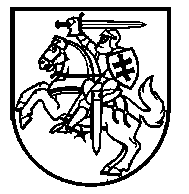 	(dokumento sudarytojo duomenys)PRANEŠIMASAPIE PRIVALOMUS ATLIKTI JURIDINIO ASMENS, UŽSIENIO JURIDINIO ASMENS FILIALO AR ATSTOVYBĖS LIKVIDAVIMO VEIKSMUSPranešame, kad tuo atveju, kai Juridinių asmenų registro (toliau – JAR) tvarkytojas įregistruoja juridinio asmens teisinį statusą „likviduojamas“ arba kai užsienio juridinio asmens filialas ar atstovybė Valstybinei mokesčių inspekcijai (toliau – VMI) pateikia prašymą dėl pranešimo apie juridinio asmens, užsienio juridinio asmens filialo ar atstovybės atsiskaitymo su biudžetais ir pinigų fondais JAR-PBA formos (toliau – JAR-PBA forma) užpildymo ir pateikimo JAR tvarkytojui, VMI turi Jūsų duomenis įrašyti į JAR-PBA formą ir ją pateikti JAR tvarkytojui.Prašome kuo skubiau atlikti tokius veiksmus ir / ar pateikti tokius dokumentus (jei pagal teisės aktus tai privaloma):1. Išsiregistruoti iš pridėtinės vertės mokesčio mokėtojų (pateikiant VMI tinkamai užpildytą Prašymą įregistruoti pridėtinės vertės mokesčio mokėtoju / išregistruoti iš pridėtinės vertės mokesčio mokėtojų / papildyti / keisti registrinius duomenis FR0388 formą, patvirtintą Valstybinės mokesčių inspekcijos prie Lietuvos Respublikos finansų ministerijos viršininko 2002 m. birželio 26 d. įsakymu Nr. 178 „Dėl Įregistravimo pridėtinės vertės mokesčio mokėtoju / išregistravimo iš pridėtinės vertės mokesčio mokėtoju taisyklių“) ir / ar specialios telekomunikacijų, radijo ir televizijos transliavimo ir elektroniniu būdu teikiamų paslaugų apmokestinimo schemos, nustatytos Lietuvos Respublikos pridėtinės vertės mokesčio įstatymo XII skyriaus 5 skirsnyje, naudotojų (pateikiant laisvos formos prašymą, kuriame turi būti nurodoma išsiregistravimo priežastis).2. Panaikinti registruoto gavėjo ir / ar siuntėjo pažymėjimą ir išsiregistruoti iš registruotų gavėjų ir / ar siuntėjų sąrašo, pateikiant VMI tinkamai užpildytą Prašymo išduoti / pakeisti / papildyti / panaikinti registruoto gavėjo pažymėjimo FR0647 formą, patvirtintą Valstybinės mokesčių inspekcijos prie Lietuvos Respublikos finansų ministerijos viršininko 2004 m. balandžio 27 d. įsakymu Nr. VA-62 „Dėl akcizais apmokestinamų prekių gavėjų registravimo“ arba Prašymo išduoti / pakeisti / papildyti / panaikinti registruoto akcizais apmokestinamų prekių siuntėjo pažymėjimo REG810 formą, patvirtintą Valstybinės mokesčių inspekcijos prie Lietuvos Respublikos finansų ministerijos viršininko . rugpjūčio 13 d. įsakymu Nr. VA-92 „Dėl akcizais apmokestinamų prekių siuntėjų registravimo“.3. Panaikinti leidimą steigti akcizais apmokestinamų prekių sandėlį ir šį sandėlį išregistruoti, pateikiant VMI tinkamai užpildytą Prašymo įregistruoti akcizais apmokestinamų prekių sandėlio savininku ir / ar leisti steigti akcizais apmokestinamų prekių sandėlį FR0644 formą, patvirtintą Valstybinės mokesčių inspekcijos prie Lietuvos Respublikos finansų ministerijos viršininko 2002 m. birželio 17 d. įsakymu Nr. 157 „Dėl akcizais apmokestinamų prekių sandėlių registravimo“.4. Išregistruoti kuro objektus, talpyklas, kuro kiekio matavimo priemones, pateikiant VMI tinkamai užpildytą Kuro objektų ir naftos produktų apskaitos priemonių registravimo taisyklių, patvirtintų Valstybinės mokesčių inspekcijos prie Lietuvos Respublikos finansų ministerijos viršininko 2009 m. rugpjūčio 7 d. įsakymu Nr. VA-56 „Dėl kuro objektų ir naftos produktų apskaitos priemonių registravimo“, 8 priedą „Prašymas“.5. Panaikinti leidimą, suteikiantį teisę tiekti ar naudoti akcizais apmokestinamas prekes, kurioms taikomos akcizų lengvatos, pateikiant VMI tinkamai užpildytą laisvos formos prašymą.6. Grąžinti VMI nepanaudotas apdoroto tabako, etilo alkoholio ir alkoholinių gėrimų ženklinimo banderoles.7. Išregistruoti įregistruotą VMI kasos aparatą, prekybos (paslaugų teikimo) automatą ir / ar taksometrą.8. Išregistruoti likviduojamo asmens vardu įregistruotą nekilnojamąjį ar kilnojamąjį turtą, kurį teisės aktų nustatyta tvarka privaloma registruoti.9. Pateikti likviduojamo asmens registravimo Mokesčių mokėtojų registre duomenų papildymą / pakeitimą, pateikiant VMI tinkamai užpildytą Juridinio asmens pranešimo apie jo duomenų pakeitimo Mokesčių mokėtojų registre FR0791 formą, ir / ar Juridinio asmens struktūrinio padalinio duomenų pakeitimo FR0791A formą, ir / ar Biudžetinių įstaigų, kurių buhalterinė apskaita tvarkoma centralizuotai, duomenų pakeitimo FR0791B formą, patvirtintas Valstybinės mokesčių inspekcijos prie Lietuvos Respublikos finansų ministerijos viršininko . gruodžio 15 d. įsakymu Nr. VA-189 „Dėl Juridinio asmens registravimo Mokesčių mokėtojų registre duomenų pakeitimo taisyklių patvirtinimo“.10. Pateikti VMI visas privalomas deklaracijas ir / ar kitus dokumentus. Paskutinio mokestinio laikotarpio pelno mokesčio deklaraciją pateikti tik atlikus šio pranešimo 1–9 punktuose nurodytus veiksmus.11. Sumokėti nesumokėtus mokesčius, įmokas, baudas, delspinigius, palūkanas.12. Sumokėti nesumokėtas valstybinio socialinio draudimo įmokas, palūkanas, baudas, delspinigius ir Valstybinio socialinio draudimo fondo valdybai prie Socialinės apsaugos ir darbo ministerijos pateikti socialinio draudimo pranešimus.13. Užbaigti Muitinės procedūras, sumokėti Muitinės administruojamus muitus ir mokesčius ir su jais susijusias sumas.14. Atlikti kitus su asmens likvidavimu susijusius veiksmus, reikalingus JAR-PBA formai užpildyti.Išsamesnė informacija teikiama telefonais: 1882 (skambinant iš TEO, OMNITEL, BITĖ, TELE2), 8 700 558 22 (skambinant iš kitų tinklų) arba +370 5 255 3190 (skambinant iš užsienio).PASTABOS. Valstybinio socialinio draudimo įmokų mokėjimo ir socialinio draudimo pranešimų pateikimo klausimais konsultuojama telefonu 1883.Muitinės procedūrų užbaigimo ir atsiskaitymo su Muitine klausimais konsultuojama tel. (8 5) 2613 027.Priedo pakeitimai:Nr. ,
2009-02-02,
Žin., 2009, Nr.
14-575 (2009-02-05); Žin., 2009, Nr.
22-0 (2009-02-26), i. k. 1092055ISAK-60/V-48            Nr. ,
2013-04-15,
Žin., 2013, Nr.
41-2028 (2013-04-20), i. k. 1132055ISAK45/V-203            Nr. ,
2017-12-18,
paskelbta TAR 2017-12-19, i. k. 2017-20385            Pranešimo Juridinių asmenų registrotvarkytojui apie siūlymą inicijuoti juridinioasmens likvidavimą ir Pranešimo apiejuridinio asmens, užsienio juridinio asmensfilialo ar atstovybės atsiskaitymą su biudžetaisir pinigų fondais teikimo Juridinių asmenųregistro tvarkytojui taisyklių3 priedas(Pranešimo formos pavyzdys)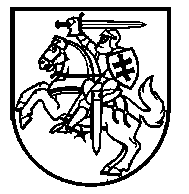 (dokumento sudarytojo duomenys)PRANEŠIMASAPIE JAR-PBA FORMOS PATEIKIMĄ JURIDINIŲ ASMENŲ REGISTRO TVARKYTOJUIPranešame, kad Juridinių asmenų registro (toliau – JAR) tvarkytojui pateikėme Pranešimo apie juridinio asmens, užsienio juridinio asmens filialo ar atstovybės atsiskaitymą su biudžetais ir pinigų fondais JAR-PBA formą, patvirtintą Valstybės įmonės Registrų centro direktoriaus 2014 m. kovo 13 d. įsakymu Nr. V-63 „Dėl Juridinių asmenų registro tvarkytojui teikiamų prašymų, pranešimų ir kitų formų patvirtinimo“, su Jūsų duomenimis.Taip pat primename, kad, norėdami užbaigti likvidavimo ar veiklos nutraukimo procedūrą ir išsiregistruoti iš JAR, turite JAR tvarkytojui pateikti Juridinių asmenų registro nuostatų, patvirtintų Lietuvos Respublikos Vyriausybės 2003 m. lapkričio 12 d. nutarimu Nr. 1407 „Dėl Juridinių asmenų registro nuostatų patvirtinimo“, 198 punkte išvardytus dokumentus.PASTABA. Likviduojamo asmens išregistravimo iš JAR klausimais išsamią informaciją teikia JAR tvarkytojas (www.registrucentras.lt).Priedo pakeitimai:Nr. ,
2013-04-15,
Žin., 2013, Nr.
41-2028 (2013-04-20), i. k. 1132055ISAK45/V-203            Nr. ,
2016-12-13,
paskelbta TAR 2016-12-15, i. k. 2016-28902            Nr. ,
2017-12-18,
paskelbta TAR 2017-12-19, i. k. 2017-20385            Pranešimo Juridinių asmenų registrotvarkytojui apie siūlymą inicijuoti juridinioasmens likvidavimą ir Pranešimo apiejuridinio asmens, užsienio juridinio asmensfilialo ar atstovybės atsiskaitymą su biudžetaisir pinigų fondais teikimo Juridinių asmenųregistro tvarkytojui taisyklių4 priedas(Pranešimo formos pavyzdys)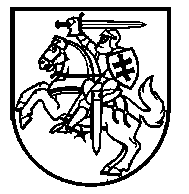 	(dokumento sudarytojo duomenys)PRANEŠIMASAPIE JURIDINIO ASMENS, UŽSIENIO JURIDINIO ASMENS FILIALO AR ATSTOVYBĖS ATSISKAITYMO SU BIUDŽETAIS IR PINIGŲ FONDAIS BŪKLĖS PASIKEITIMĄPranešame, kad po Jūsų duomenimis užpildytos Pranešimo apie juridinio asmens, užsienio juridinio asmens filialo ar atstovybės atsiskaitymą su biudžetais ir pinigų fondais JAR-PBA formos, patvirtintos Valstybės įmonės Registrų centro direktoriaus 2014 m. kovo 13 d. įsakymu Nr. V-63 „Dėl Juridinių asmenų registro tvarkytojui teikiamų prašymų, pranešimų ir kitų formų patvirtinimo“ (toliau – JAR-PBA forma), pateikimo Juridinių asmenų registro (toliau – JAR) tvarkytojui, pasikeitė Jūsų atsiskaitymo su biudžetais ir pinigų fondais būklė.Prašome kuo skubiau atlikti tokius veiksmus ir / ar pateikti tokius dokumentus:	.Kai atliksite išvardytus veiksmus ir / ar pateiksite dokumentus, JAR tvarkytojui pakartotinai pateiksime JAR-PBA formą.Priedo pakeitimai:Nr. ,
2013-04-15,
Žin., 2013, Nr.
41-2028 (2013-04-20), i. k. 1132055ISAK45/V-203            Nr. ,
2017-12-18,
paskelbta TAR 2017-12-19, i. k. 2017-20385            Pranešimo Juridinių asmenų registrotvarkytojui apie siūlymą inicijuoti juridinioasmens likvidavimą ir Pranešimo apie juridinio asmens, užsienio juridinio asmensfilialo ar atstovybės atsiskaitymą su biudžetaisir pinigų fondais teikimo Juridinių asmenųregistro tvarkytojui taisyklių5 priedas(Prašymo formos pavyzdys)	(dokumento sudarytojo duomenys)PRAŠYMASDĖL JAR-PBA FORMOS UŽPILDYMO IR PATEIKIMO JURIDINIŲ ASMENŲ REGISTRO TVARKYTOJUIPrašau parengti ir Juridinių asmenų registro tvarkytojui pateikti Pranešimo apie juridinio asmens, užsienio juridinio asmens filialo ar atstovybės atsiskaitymą su biudžetais ir pinigų fondais JAR-PBA formą, patvirtintą Valstybės įmonės Registrų centro direktoriaus 2014 m. kovo 13 d. įsakymu Nr. V-63 „Dėl Juridinių asmenų registro tvarkytojui teikiamų prašymų, pranešimų ir kitų formų patvirtinimo“.PRIDEDAMA. 		(užsienio juridinio asmens sprendimas nutraukti filialo ar atstovybės veiklą)Priedo pakeitimai:Nr. ,
2017-12-18,
paskelbta TAR 2017-12-19, i. k. 2017-20385            Pakeitimai:1.
                    Valstybinė mokesčių inspekcija prie Lietuvos Respublikos finansų ministerijos, Muitinės departamentas prie Lietuvos Respublikos finansų ministerijos, Valstybinio socialinio draudimo fondo valdyba prie Socialinės apsaugos ir darbo ministerijos, Įsakymas
                Nr. ,
2006-03-14,
Žin., 2006, Nr.
32-1168 (2006-03-23), i. k. 1062055ISAK67/V-106                Dėl Valstybinės mokesčių inspekcijos prie Lietuvos Respublikos finansų ministerijos viršininko, Muitinės departamento prie Lietuvos Respublikos finansų ministerijos generalinio direktoriaus ir Valstybinio socialinio draudimo fondo valdybos direktoriaus 2004 m. birželio 30 d. įsakymo Nr. VA-124/1B-671/V-257 "Dėl Pranešimo juridinių asmenų registro tvarkytojui apie likviduojamo juridinio asmens, užsienio juridinio asmens filialo ar atstovybės atsiskaitymą su biudžetais ir pinigų fondais parengimo ir pateikimo taisyklių patvirtinimo" pakeitimo2.
                    Muitinės departamentas prie Lietuvos Respublikos finansų ministerijos, Valstybinio socialinio draudimo fondo valdyba prie Socialinės apsaugos ir darbo ministerijos, Valstybinė mokesčių inspekcija prie Lietuvos Respublikos finansų ministerijos, Įsakymas
                Nr. ,
2009-02-02,
Žin., 2009, Nr.
14-575 (2009-02-05); Žin., 2009, Nr.
22-0 (2009-02-26), i. k. 1092055ISAK-60/V-48                Dėl Valstybinės mokesčių inspekcijos prie Lietuvos Respublikos finansų ministerijos viršininko, Muitinės departamento prie Lietuvos Respublikos finansų ministerijos generalinio direktoriaus ir Valstybinio socialinio draudimo fondo valdybos direktoriaus 2004 m. birželio 30 d. įsakymo Nr. VA-124/1B-671/V-257 "Dėl Pranešimo Juridinių asmenų registro tvarkytojui apie likviduojamo juridinio asmens, užsienio juridinio asmens filialo ar atstovybės atsiskaitymą su biudžetais ir pinigų fondais parengimo ir pateikimo taisyklių patvirtinimo" pakeitimo3.
                    Muitinės departamentas prie Lietuvos Respublikos finansų ministerijos, Valstybinio socialinio draudimo fondo valdyba, Valstybinė mokesčių inspekcija prie Lietuvos Respublikos finansų ministerijos, Įsakymas
                Nr. ,
2013-04-15,
Žin., 2013, Nr.
41-2028 (2013-04-20), i. k. 1132055ISAK45/V-203                Dėl Valstybinės mokesčių inspekcijos prie Lietuvos Respublikos finansų ministerijos viršininko, Muitinės departamento prie Lietuvos Respublikos finansų ministerijos generalinio direktoriaus ir Valstybinio socialinio draudimo fondo valdybos prie Socialinės apsaugos ir darbo ministerijos direktoriaus 2004 m. birželio 30 d. įsakymo Nr. VA-124/1B-671/V-257 "Dėl Siūlymo inicijuoti juridinio asmens likvidavimą ir pranešimo apie juridinio asmens, užsienio juridinio asmens filialo ar atstovybės atsiskaitymą su biudžetais ir pinigų fondais teikimo juridinių asmenų registro tvarkytojui taisyklių patvirtinimo" pakeitimo4.
                    Valstybinė mokesčių inspekcija prie Lietuvos Respublikos finansų ministerijos, Muitinės departamentas prie Lietuvos Respublikos finansų ministerijos, Valstybinio socialinio draudimo fondo valdyba prie Socialinės apsaugos ir darbo ministerijos, Įsakymas
                Nr. ,
2015-02-20,
paskelbta TAR 2015-02-24, i. k. 2015-02820                Dėl Valstybinės mokesčių inspekcijos prie Lietuvos Respublikos finansų ministerijos viršininko, Muitinės departamento prie Lietuvos Respublikos finansų ministerijos generalinio direktoriaus, Valstybinio socialinio draudimo fondo valdybos prie socialinės apsaugos ir darbo ministerijos direktoriaus 2004 m. birželio 30 d. įsakymo Nr. VA-124/1B-671/V-257 „Dėl Siūlymo inicijuoti juridinio asmens likvidavimą ir pranešimo apie juridinio asmens, užsienio juridinio asmens filialo ar atstovybės atsiskaitymą su biudžetais ir pinigų fondais teikimo juridinių asmenų registro tvarkytojui taisyklių patvirtinimo“ pakeitimo5.
                    Valstybinė mokesčių inspekcija prie Lietuvos Respublikos finansų ministerijos, Muitinės departamentas prie Lietuvos Respublikos finansų ministerijos, Valstybinio socialinio draudimo fondo valdyba prie Socialinės apsaugos ir darbo ministerijos, Įsakymas
                Nr. ,
2016-12-13,
paskelbta TAR 2016-12-15, i. k. 2016-28902                Dėl Valstybinės mokesčių inspekcijos prie Lietuvos Respublikos finansų ministerijos viršininko, Muitinės departamento prie Lietuvos Respublikos finansų ministerijos generalinio direktoriaus, Valstybinio socialinio draudimo fondo valdybos prie Socialinės apsaugos ir darbo ministerijos direktoriaus 2004 m. birželio 30 d. įsakymo Nr. VA-124/1B-671/V-257 „Dėl siūlymo inicijuoti juridinio asmens likvidavimą ir pranešimo apie juridinio asmens, užsienio juridinio asmens filialo ar atstovybės atsiskaitymą su biudžetais ir pinigų fondais teikimo juridinių asmenų registro tvarkytojui taisyklių patvirtinimo“ pakeitimo6.
                    Valstybinė mokesčių inspekcija prie Lietuvos Respublikos finansų ministerijos, Muitinės departamentas prie Lietuvos Respublikos finansų ministerijos, Valstybinio socialinio draudimo fondo valdyba prie Socialinės apsaugos ir darbo ministerijos, Įsakymas
                Nr. ,
2017-12-18,
paskelbta TAR 2017-12-19, i. k. 2017-20385                Dėl Valstybinės mokesčių inspekcijos prie Lietuvos Respublikos finansų ministerijos viršininko, Muitinės departamento prie Lietuvos Respublikos finansų ministerijos generalinio direktoriaus, valstybinio socialinio draudimo fondo valdybos prie socialinės apsaugos ir darbo ministerijos direktoriaus 2004 m. birželio 30 d. įsakymo Nr. VA-124/1B-671/V-257 „Dėl Siūlymo inicijuoti juridinio asmens likvidavimą ir Pranešimo apie juridinio asmens, užsienio juridinio asmens filialo ar atstovybės atsiskaitymą su biudžetais ir pinigų fondais teikimo juridinių asmenų registro tvarkytojui taisyklių patvirtinimo“ pakeitimo___________________________________(likviduojamo asmens kodas, pavadinimas)__________________________________	(adresas)__________ Nr. _________	(data)__________________(pareigų pavadinimas)_______________(parašas)_________________(vardas, pavardė)___________________________________(likviduojamo asmens kodas, pavadinimas)___________________________________	(adresas)__________ Nr. _________	(data)__________________(pareigų pavadinimas)_______________(parašas)_________________(vardas, pavardė)___________________________________(likviduojamo asmens kodas, pavadinimas)___________________________________	(adresas)__________ Nr. _________	(data)__________________(pareigų pavadinimas)_______________(parašas)_________________(vardas, pavardė)______________________________________(Valstybinės mokesčių inspekcijos pavadinimas)______________________________________(Valstybinės mokesčių inspekcijos adresas)__________ Nr. _________(data)__________________(pareigų pavadinimas)_______________(parašas)_________________(vardas, pavardė)